NH 4-H Presentation Evaluation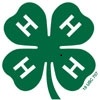 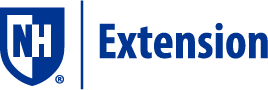  							4-H Promotion Poster Exhibit Additional Comments:               Technical Execution1 Point3 Points5 PointsScoreContent and MessagingMore clarity and quality of descriptive elements are needed to promote 4-H.Poster clearly promotes 4-H, but may need more work or information to create excitement in the viewer. Some information may be incomplete, irrelevant or repetitive.Poster promotes 4-H in an engaging and exciting way. Poster is interesting and stimulates thought or presents a call to action.OrganizationOrganization needs improvement; text is illegible, too small, or overly crowded.Important information is clear and legible but poster flow needs improvement.Professional appearance. Organization and flow are intuitive to the observer.FormatOverall appearance needs improvement to be visually appealing.Format and framing are present but could be more effectively presented. Finished look is apparent.Poster has neat lettering with wording that is direct and simplified. Arrangement of elements are in a logical chronological order.Construction	More care is needed with construction, lettering &/or use of materials. Poster is not neat and/or eraser marks prominent. Poster is carefully constructed in a visually appealing way.  Some additional finish work may be required to present the best poster.Poster is carefully constructed in a visually appealing way.  There are no loose components and no eraser marks.Section Total: Section Total: Section Total: Section Total: Art Design135ScoreDesignInformation, graphics and other visuals need improvement to effectively promote 4-H or the selected project.Presents arrangement of neat, clean and appropriate design of information.Use of line, shape, color, and space draws the viewer in to descriptive elements that effectively promote 4-H.UnityElements need more unity. Viewer is left with a feeling of confusion.Most elements create a collective design of information but contain unnecessary or distracting elements.All elements are valuable, important and descriptive, working together as a whole to create excitement about 4-H.CreativityMore creativity is needed to generate interest or excitement about 4-H and/or copyrighted images are used without permission/citation.Visual elements are unique and generate interest in 4-H, may lack complete originality.Maker is able to showcase their personal originality & technique to capture viewer’s attention and generate interest in 4-H.Section Total: Section Total: Section Total: Section Total: 